    МКУК « Тайтурский КСК» ОСП Библиотека с. Холмушино .                                            Сказочное путешествие « Вволшебной пушкинской стране». Ежегодно 6 июня в России отмечается Пушкинский день. К 220-летию со дня рождения А. С. Пушкина   библиотека   села Холмушино пригласила ребят из пришкольного лагеря  Холмушинской  ООШ на мероприятие «В волшебной пушкинской стране». Юные читатели библиотеки отправились в мир сказок великого русского писателя. В ходе мероприятия ребята познакомились жизнью и творчеством А. С. Пушкина. Дети с большим удовольствием посмотрели мультипликационный фильм «Сказку о золотом петушке».               Библиотекарь Л. К. Чечит провела интерактивную игру,  ребята вспомнили сказочных героев , отгадывали зашифрованные названия животных из сказок Пушкина, названия  сказок по отрывкам произведений. Дети отлично справились с заданиями, проявили  сообразительность и продемонстрировали свою любовь к творчеству А. С. Пушкина                 Мероприятие  получилось веселое, увлекательное и познавательное.        Библиотекарь Л. К. Чечит.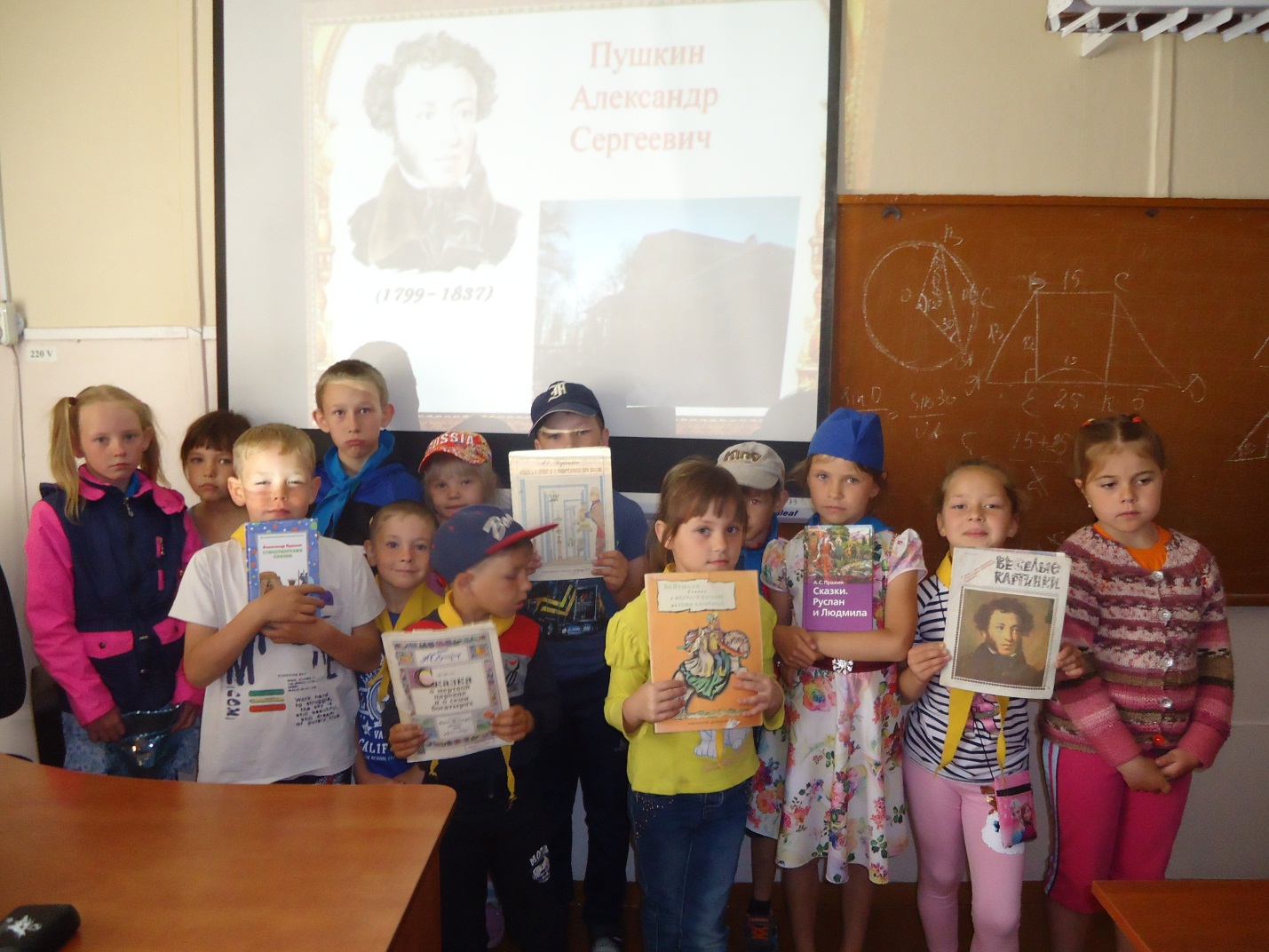 